Администрация поселка ХомутовкаХомутовского района Курской областиР А С П О Р Я Ж Е Н И Еот «06» апреля 2020 г.    № 43-рп. ХомутовкаО введении режима повышенной готовностина территории  поселка Хомутовка(в редакции распоряжений от 12.02.2021г. № 5-ра, 24.02.2021г. № 7-ра, от 26.02.2021г. № 8-ра, от 16.03.2021г. № 12-ра, № 14-ра от 18.03.2021г., № 20-ра от 05.04.2021г. № 27-ра от 19.04.2021г., № 42-ра от 08.07.2021г., № 52-ра от 10.08.2021г., № 69-ра  от 18.10.2021г., № 70-ра от 22.10.2021г., №72-ра от 26.10.2021г., №75-ра от 29.10.2021г., от 11.11.2021г. № 77-ра, от 16.11.2021г. № 79-ра, от 18.11.2021г. №80-ра, от 25.11.2021г. №86-ра, от 21.12.2021г. №111-ра) 	В связи с угрозой распространения новой коронавирусной инфекции (COVID-19), в соответствии с подпунктом «б» пункта 6 статьи 4.1  Федерального закона от 21 декабря 1994 года № 68-ФЗ «О защите населения и территорий от чрезвычайных ситуаций природного и техногенного характера» и в целях обеспечения безопасности здоровья населения:1. Ввести на территории поселка Хомутовка режим повышенной готовности.2. Временно приостановить на территории поселка Хомутовка:2.1. Деятельность ночных клубов (дискотек) и иных аналогичных объектов.2.2. Исключить.2.3. Исключить.2.4. Исключить2.5. Деятельность косметических салонов, СПА-салонов, массажных салонов, соляриев, бань, саун и иных объектов, в которых оказываются подобные услуги.3. Ввести запрет на курение кальянов в общественных местах.3.1. Функционирование предприятий общественного питания возможно при соблюдении следующих условий:заполняемости зала обслуживания для посетителей не более чем на 50% от общего числа посадочных мест;размещения столов с соблюдением дистанцирования на расстоянии 1,5м;применения в помещениях устройств для обеззараживания воздуха.3.2. Запретить посещение детьми в возрасте до 18 лет без сопровождения взрослых:торговых комплексов (центров) и торгово-развлекательных комплексов (центров), за исключением расположенных в них объектов розничной торговли, реализующих продовольственные товары, зоотовары, аптек и аптечных пунктов, почтовых отделений, предприятий розничной торговли, реализующих детские товары, имеющих отделы по продаже продуктов детского питания;предприятий общественного питания.;3.3. Функционирование бань, саун возможно при  50% заполняемости от общего количества мест.3.4. Функционирование детских игровых комнат и детских развлекательных центров, аттракционов в закрытых помещениях возможно при 25% заполняемости от общего количества мест.4. Запретить хозяйствующим субъектам (организациям и индивидуальным предпринимателям), осуществляющим деятельность в сфере предоставления населению услуг общественного питания:проводить массовые мероприятия, при организации которых невозможно обеспечить выполнение рекомендаций Федеральной службы по надзору в сфере защиты прав потребителей и благополучия человека.4.1. Допускается деятельность:торговых комплексов (центров) и торгово-развлекательных комплексов (центров), за исключением расположенных в них объектов розничной торговли, реализующих продовольственные товары, зоотовары, аптек и аптечных пунктов, почтовых отделений, пунктов вакцинации, предприятий розничной торговли, реализующих детские товары, имеющих отделы по продаже продуктов детского питания;объектов розничной торговли непродовольственными товарами и салонов операторов связи, в том числе сотовой, фиксированной и спутниковой, включая места продажи сим-карт и мобильных устройств и организаций, обеспечивающих бесперебойную работу телекоммуникационных сетей, включая телерадиовещение;организаций общественного питания, за исключением организаций,осуществляющих питание в трудовых и других, в том числе детских, коллективах (при отсутствии доступа иных посетителей);парикмахерских, салонов красоты, автотехнических центров и мастерских, предоставляющих услуги населению по автосервису, в том числе по шиномонтажу, по предварительной записи и других предприятий бытового обслуживания населения;косметических салонов, СПА-салонов, массажных салонов, соляриев и иных объектов, в которых оказываются подобные услуги, по предварительной записи;детских игровых комнат и детских развлекательных центров, аттракционов в закрытых помещениях;читальных залов государственных архивов Курской области по предварительной записи;фитнес-центров, бассейнов, боулинга, бань, саун при условии допуска посетителей при предъявлении ими документа, удостоверяющего личность, и соответствующих одному или нескольким из следующих условий:1) предъявившие действующий QR-код, полученный с использованием Единого портала государственных и муниципальных услуг или с использованием специализированного приложения Единого портала государственных и муниципальных услуг «Госуслуги. Стопкоронавирус», которым подтверждается получение второго компонента вакцины или однокомпонентной вакцины, прошедшей государственную регистрацию в Российской Федерации, либо факт перенесения ими новой коронавирусной инфекции (COVID-19) и истечения с даты их выздоровления не более шести календарных месяцев;2) предъявившие сертификат профилактической прививки от (COVID-19) (справку медицинской организации) на бумажном носителе, подтверждающий получение гражданами второго компонента вакцины или однокомпонентной вакцины, прошедшей государственную регистрацию в Российской Федерации;3) предъявившие справку медицинской организации, подтверждающую, что гражданин перенес новую коронавирусную инфекцию (COVID-19) и с даты его выздоровления прошло не более шести календарных месяцев;4) предъявившие действующий QR-код в бумажном или электронном виде, полученный в многофункциональных центрах предоставления государственных и муниципальных услуг на территории Курской области, на основании справки медицинской организации единого образца, подтверждающей наличие медицинских противопоказаний к получению вакцины от новой коронавирусной инфекции (COVID-19), прошедшей государственную регистрацию в Российской Федерации, документа, удостоверяющего личность, и СНИЛС;5) предъявившие справку медицинской организации единого образца, подтверждающую наличие медицинских противопоказаний к получению вакцины от новой коронавирусной инфекции (COVID-19), прошедшей государственную регистрацию в Российской Федерации.5.  Гражданам, имеющим хронические заболевания (перечень хронических заболеваний согласно приложению №1 к настоящему распоряжению), со 2 ноября 2020 года до особого распоряжения обеспечить соблюдение режима самоизоляции по месту жительства либо по месту пребывания, фактического нахождения, за исключением случаев:обращения за экстренной (неотложной) медицинской помощью и случаев иной прямой угрозы жизни и здоровью;следования к месту (от места) осуществления трудовой деятельности (работы), за исключением работников, переведенных на дистанционный режим работы, находящихся в отпуске или в отношении которых оформлен листок нетрудоспособности;следования к ближайшему месту приобретения товаров, работ, услуг, в целях выгула домашних животных, выноса отходов до ближайшего места накопления отходов.Режим самоизоляции может не применяться к руководителям и работникам (сотрудникам) органов государственной власти и местного самоуправления, организаций и индивидуальных предпринимателей, чье нахождение на рабочем месте является критически важным для обеспечения их функционирования.Рекомендовать лицам в возрасте 60 лет и старше, не прошедшим профилактическую вакцинацию против новой коронавирусной инфекции (COVID-19) и не переболевшим новой коронавирусной инфекцией (COVID- 19) в течение последних 6 месяцев, соблюдать самоизоляцию по месту жительства либо по месту пребывания (фактического нахождения).5.1. Рекомендовать гражданам, находящимся на амбулаторном лечении в связи с заболеванием новой коронавирусной инфекцией COVID-19, обязанным соблюдать режим самоизоляции по месту жительства либо по месту пребывания (фактического нахождения), применять технологии электронного мониторинга местоположения в определенной геолокации с использованием технических устройств и программного обеспечения «Мобильное приложение «112-Экстренная помощь».6. Работодателям, осуществляющим деятельность на территории поселка Хомутовка, обеспечить перевод со 2 ноября 2020 года до особого распоряжения не менее 30 процентов работников из числа руководителей, специалистов и других служащих  на дистанционный режим работы, отдав предпочтение гражданам, имеющим хронические заболевания (перечень хронических заболеваний согласно приложению №1 к настоящему распоряжению).Действие настоящего пункта не распространяется на: организации, имеющие оборудование, предназначенное для непрерывного технологического процесса, непрерывно действующие организации;медицинские и аптечные организации;организации, обеспечивающие население продуктами питания и товарами первой необходимости;организации, выполняющие неотложные работы в условиях чрезвычайной ситуации и (или) при возникновении угрозы распространения заболевания, представляющего опасность для окружающих, в иных случаях, ставящих под угрозу жизнь, здоровье или нормальные жизненные условия населения;организации, осуществляющие неотложные ремонтные и погрузочно-разгрузочные работы;организации, предоставляющие финансовые услуги в части неотложных функций (в первую очередь услуги по расчетам и платежам);организации, функционирование которых невозможно при отсутствии необходимого количества работников.7. Рекомендовать юридическим лицам, индивидуальным предпринимателям (работодателям) независимо от организационно-правовой формы:обеспечить допуск на работу (за исключением дистанционной (удаленной) формы работы) сотрудников в возрасте 60 лет и старше при условии:предъявления действующего QR-кода, полученного с использованием Единого портала государственных и муниципальных услуг или с использованием специализированного приложения Единого портала государственных и муниципальных услуг «Госуслуги. Стопкоронавирус», которым подтверждается получение второго компонента вакцины или однокомпонентной вакцины, прошедшей государственную регистрацию в Российской Федерации, либо факт перенесения ими новой коронавирусной инфекции (COVID-19) и истечения с даты их выздоровления не более шести календарных месяцев;либо предъявления сертификата профилактической прививки от (COVID-19) (справки медицинской организации) на бумажном носителе, подтверждающего получение гражданами второго компонента вакцины или однокомпонентной вакцины, прошедшей государственную регистрацию в Российской Федерации;либо предъявления справки медицинской организации, подтверждающей, что гражданин перенес новую коронавирусную инфекцию (COVID-19) и с даты его выздоровления прошло не более шести календарных месяцев;либо предъявления действующего QR-кода в бумажном или электронном виде, полученного в многофункциональных центрах предоставления государственных и муниципальных услуг на территории Курской области, на основании справки медицинской организации единого образца, подтверждающей наличие медицинских противопоказаний к получению вакцины от новой коронавирусной инфекции (COVID-19), прошедшей государственную регистрацию в Российской Федерации, и документа, удостоверяющего личность, и СНИЛС;либо предъявления справки медицинской организации единого образца, подтверждающей наличие медицинских противопоказаний к получению вакцины от новой коронавирусной инфекции (COVID-19), прошедшей государственную регистрацию в Российской Федерации;применить режим гибкого рабочего времени для работников.7.1. Рекомендовать юридическим лицам и индивидуальным предпринимателям, оказывающим гостиничные услуги, производить заселение в гостиницы  лиц 18 лет и старше при условии:          предъявления действующего QR-кода, полученного с использованием Единого портала государственных и муниципальных услуг или с использованием специализированного приложения Единого портала государственных и муниципальных услуг «Госуслуги. Стопкоронавирус», которым подтверждается получение второго компонента вакцины или однокомпонентной вакцины, прошедшей государственную регистрацию в Российской Федерации, либо факт перенесения ими новой коронавирусной инфекции (COVID-19) и истечения с даты их выздоровления не более шести календарных месяцев;          либо предъявления сертификата профилактической прививки от (COVID-19) (справки медицинской организации) на бумажном носителе, подтверждающего получение гражданами второго компонента вакцины или однокомпонентной вакцины, прошедшей государственную регистрацию в Российской Федерации;          либо предъявления справки медицинской организации, подтверждающей, что гражданин перенес новую коронавирусную инфекцию (COVID-19) и с даты его выздоровления прошло не более шести календарных месяцев;          либо предъявления действующего QR-кода в бумажном или электронном виде, полученного в многофункциональных центрах предоставления государственных и муниципальных услуг на территории Курской области, на основании справки медицинской организации единого образца, подтверждающей наличие медицинских противопоказаний к получению вакцины от новой коронавирусной инфекции (COVID-19), прошедшей государственную регистрацию в Российской Федерации, и документа, удостоверяющего личность, и СНИЛС; либо предъявления справки медицинской организации единого образца, подтверждающей наличие медицинских противопоказаний к получению вакцины от новой коронавирусной инфекции (COVID-19), прошедшей государственную регистрацию в Российской Федерации.7.2. Рекомендовать работодателям предоставлять работающим гражданам два выходных дня для вакцинации.8. Рекомендовать гражданам ограничить посещение общественных мест с большим скоплением людей, если это не связано с их профессиональной деятельностью».9. Лицам, прибывшим на территорию поселка Хомутовка:9.1. Сообщать о своем возвращении, месте, датах пребывания за рубежом, контактную информацию по телефонам горячей линии: +79207270689, +7(4712)324319.9.2. При появлении первых симптомов респираторных заболеваний незамедлительно обратиться за медицинской помощью на дому без посещения медицинских организаций.9.3. Соблюдать постановления санитарных врачей о нахождении в режиме изоляции на дому, по месту пребывания, фактического нахождения.9.4. Обеспечить самоизоляцию на дому на срок 14 дней со дня возвращения, кроме случаев, установленных постановлениями Главного государственного санитарного врача Российской Федерации.10. Гражданам, совместно проживающим в период обеспечения изоляции с лицами, указанными в пункте 4 настоящего распоряжения, а также с лицами, в отношении которых приняты постановления санитарных врачей об изоляции, обеспечить самоизоляцию на дому на срок, указанный в подпункте 9.4 пункта 9 настоящего распоряжения, либо на срок, указанный в постановлениях санитарных врачей.11. Руководствоваться Требованиями к деятельности организаций и индивидуальных предпринимателей, осуществляемой в условиях режима повышенной готовности, согласно приложению №2 к настоящему распоряжению.  12. В связи с угрозой распространения новой коронавирусной инфекции (COVID-19) отменить проведение массовых, в том числе публичных, мероприятий, за исключением:проведения физкультурных и спортивных мероприятий, указанных в подпункте 15.1 пункта 15 настоящего распоряжения, а также проведения на территории Хомутовского района матчей профессиональных спортивных клубов с количеством зрителей не более 500 человек;с 15 ноября 2021 года проведения публичных слушаний и допуска участников при условии:предъявления действующего QR-код, полученного с использованием Единого портала государственных и муниципальных услуг или с использованием специализированного приложения Единого портала государственных и муниципальных услуг «Госуслуги. Стопкоронавирус», которым подтверждается получение второго компонента вакцины или однокомпонентной вакцины, прошедшей государственную регистрацию в Российской Федерации, либо факт перенесения ими новой коронавирусной инфекции (COVID-19) и истечения с даты их выздоровления не более шести календарных месяцев;либо предъявления сертификата профилактической прививки от (COVID-19) (справки медицинской организации) на бумажном носителе, подтверждающего получение гражданами второго компонента вакцины или однокомпонентной вакцины,прошедшей государственную регистрацию в Российской Федерации;либо предъявления справки медицинской организации, подтверждающей, что гражданин перенес новую коронавирусную инфекцию (COVID-19) и с даты его выздоровления прошло не более шести календарных месяцев;либо предъявления действующего QR-кода в бумажном или электронном виде, полученного в многофункциональных центрах предоставления государственных и муниципальных услуг на территории Курской области, на основании справки медицинской организации единого образца, подтверждающей наличие медицинских противопоказаний к получению вакцины от новой коронавирусной инфекции (COVID-19), прошедшей государственную регистрацию в Российской Федерации, и документа, удостоверяющего личность, и СНИЛС;либо предъявления справки медицинской организации единого образца, подтверждающей наличие медицинских противопоказаний к получению вакцины от новой коронавирусной инфекции (COVID-19), прошедшей государственную регистрацию в Российской Федерации;с 26 ноября 2021 года показа спектаклей и концертных программ в театрах и концертных организациях Курской области, цирковых представлений и кинопоказа с заполняемостью залов не более 50% с допуском зрителей и сотрудников организаций, оказывающих указанные услуги, при условии:предъявления действующего QR-кода, полученного с использованием Единого портала государственных и муниципальных услуг или с использованием специализированного приложения Единого портала государственных и муниципальных услуг "Госуслуги. Стопкоронавирус", которым подтверждается получение второго компонента вакцины или однокомпонентной вакцины, прошедшей государственную регистрацию в Российской Федерации, либо факт перенесения ими новой коронавирусной инфекции (COVID-19) и истечения с даты их выздоровления не более шести календарных месяцев;либо предъявления действующего QR-кода в бумажном или электронном виде, полученного в многофункциональных центрах предоставления государственных и муниципальных услуг на территории Курской области, на основании справки медицинской организации единого образца, подтверждающей наличие медицинских противопоказаний к получению вакцины от новой коронавирусной инфекции (COVID-19), прошедшей государственную регистрацию в Российской Федерации, и документа, удостоверяющего личность, и СНИЛС;либо предъявления справки медицинской организации единого образца, подтверждающей наличие медицинских противопоказаний к получению вакцины от новой коронавирусной инфекции (COVID-19), прошедшей государственную регистрацию в Российской Федерации;либо предъявления сертификата профилактической прививки от (COVID-19) (справки медицинской организации) на бумажном носителе, подтверждающего получение гражданами второго компонента вакцины или однокомпонентной вакцины, прошедшей государственную регистрацию в Российской Федерации;либо предъявления справки медицинской организации, подтверждающей, что гражданин перенес новую коронавирусную инфекцию (COVID-19) и с даты его выздоровления прошло не более шести календарных месяцев;либо предъявления действующего QR-кода в бумажном или электронном виде, полученного в многофункциональных центрах предоставления государственных и муниципальных услуг на территории Курской области, на основании справки медицинской организации единого образца, подтверждающей наличие медицинских противопоказаний к получению вакцины от новой коронавирусной инфекции (COVID-19), прошедшей государственную регистрацию в Российской Федерации, и документа, удостоверяющего личность, и СНИЛС;либо предъявления справки медицинской организации единого образца, подтверждающей наличие медицинских противопоказаний к получению вакцины от новой коронавирусной инфекции (COVID-19), прошедшей государственную регистрацию в Российской Федерации;с 3 декабря 2021 года работы клубных формирований, коллективов любительского художественного творчества в учреждениях культуры с соблюдением норм и требований Роспотребнадзора с допуском участников и сотрудников организаций, оказывающих указанные услуги, при условии:предъявления действующего QR-кода, полученного с использованием Единого портала государственных и муниципальных услуг или с использованием специализированного приложения Единого портала государственных и муниципальных услуг "Госуслуги. Стопкоронавирус", которым подтверждается получение второго компонента вакцины или однокомпонентной вакцины, прошедшей государственную регистрацию в Российской Федерации, либо факт перенесения ими новой коронавирусной инфекции (COVID-19) и истечения с даты их выздоровления не более шести календарных месяцев;либо предъявления сертификата профилактической прививки от (COVID-19) (справки медицинской организации) на бумажном носителе, подтверждающего получение гражданами второго компонента вакцины или однокомпонентной вакцины, прошедшей государственную регистрацию в Российской Федерации;либо предъявления справки медицинской организации, подтверждающей, что гражданин перенес новую коронавирусную инфекцию (COVID-19) и с даты его выздоровления прошло не более шести календарных месяцев;с 22 декабря 2021 года проведения культурно-массовых мероприятий в учреждениях культуры (за исключением дискотек) с наполняемостью залов не более 50% с допуском участников и сотрудников организаций, оказывающих указанные услуги, при условии:предъявления действующего QK-кода, полученного с использованием Единого портала государственных и муниципальных услуг или с использованием специализированного приложения Единого портала государственных и муниципальных услуг «Госуслуги. Стопкоронавирус», которым подтверждается получение второго компонента вакцины или однокомпонентной вакцины, прошедшей государственную регистрацию в Российской Федерации, либо факт перенесения ими новой коронавирусной инфекции (COVID-19) и истечения с даты  их выздоровления не более шести календарных месяцев;либо предъявления сертификата профилактической прививки от новой коронавирусной инфекции (COVID-19) (справки медицинской организации)  на бумажном носителе, подтверждающего получение гражданином второго компонента вакцины или однокомпонентной вакцины, прошедшей государственную регистрацию в Российской Федерации;либо предъявления справки медицинской организации, подтверждающей, что гражданин перенес новую коронавирусную инфекцию (COVID-19) и с даты его выздоровления прошло не более шести календарных месяцев;либо предъявления действующего QK-кода в бумажном или электронном виде, полученного в многофункциональных центрах предоставления государственных и муниципальных услуг на территории Курской области, на основании справки медицинской организации единого образца, подтверждающей наличие медицинских противопоказаний к получению вакцины от новой коронавирусной инфекции (COVID-19), прошедшей государственную регистрацию в Российской Федерации, и документа, удостоверяющего личность, и СНИЛС;либо предъявления справки медицинской организации единого образца, подтверждающей наличие медицинских противопоказаний к получению вакцины от новой коронавирусной инфекции (COVID-19), прошедшей государственную регистрацию в Российской Федерации.Проведение мероприятий, указанных в настоящем пункте, осуществлять с соблюдением рекомендаций Федеральной службы по надзору в сфере защиты прав потребителей и благополучия человека.13. При организации режима труда руководствоваться Методическими рекомендациями по режиму труда органов государственной власти, органов местного самоуправления и организаций с участием государства, разработанными Министерством труда и социальной защиты Российской Федерации.14.  Обеспечить контроль за соблюдением Требований к  деятельности организаций и индивидуальных предпринимателей, осуществляемой в условиях режима повышенной готовности (приложение №2 к настоящему распоряжению).  15.  На территории поселка Хомутовка приостановить:15.1. Проводить на территории Хомутовского района физкультурные мероприятия и спортивные соревнования (за исключением матчей профессиональных спортивных клубов) в отсутствие зрителей.При проведении матчей профессиональных спортивных клубов допускаются зрители в количестве не более 50% от вместимости объекта спорта (но не более 1000 человек) при условии предъявления ими документа, удостоверяющего личность, и соответствующие одному или нескольким из следующих условий:1) предъявившие действующий QR-код, полученный с использованием Единого портала государственных и муниципальных услуг или с использованием специализированного приложения Единого портала государственных и муниципальных услуг «Госуслуги. Стопкоронавирус», которым подтверждается получение второго компонента вакцины или однокомпонентной вакцины, прошедшей государственную регистрацию в Российской Федерации, либо факт перенесения ими новой коронавирусной инфекции (COVID-19) и истечения с даты их выздоровления не более шести календарных месяцев;2) предъявившие сертификат профилактической прививки от новой коронавирусной инфекции (COVID-19) (справку медицинской организации) на бумажном носителе, подтверждающий получение гражданами второго компонента вакцины или однокомпонентной вакцины, прошедшей государственную регистрацию в Российской Федерации;3) предъявившие справку медицинской организации, подтверждающую, что гражданин перенес новую коронавирусную инфекцию (COVID-19) и с даты его выздоровления прошло не более шести календарных месяцев;4) предъявившие действующий QR-код в бумажном или электронном виде, полученный в многофункциональных центрах предоставления государственных и муниципальных услуг на территории Курской области, на основании справки медицинской организации единого образца, подтверждающей наличие медицинских противопоказаний к получению вакцины от новой коронавирусной инфекции (COVID-19), прошедшей государственную регистрацию в Российской Федерации, и документа, удостоверяющего личность, и СНИЛС;5) предъявившие справку медицинской организации единого образца, подтверждающую наличие медицинских противопоказаний к получению вакцины от новой коронавирусной инфекции (COVID-19), прошедшей государственную регистрацию в Российской Федерации.Участие спортсменов из других субъектов Российской Федерации в спортивных соревнованиях, проводимых на территории Курской области, допускается при обязательном наличии отрицательного результата теста на COVID-19, полученного не ранее чем за 72 часа до начала мероприятия.15.2. Обеспечить деятельность объектов спорта всех форм собственности при условии их загрузки не более чем на 50% от их единовременной пропускной способности с учетом рекомендаций Федеральной службы по надзору в сфере защиты прав потребителей и благополучия человека по организации работы спортивных организаций в условиях сохранения рисков распространения COVID-19.15.3. При отборе на соревнования взрослых спортсменов, тренеров, лиц, сопровождающих команды, а также судей отдавать предпочтение указанным лицам из числа переболевших новой коронавирусной инфекцией, имеющих уровень антител в значениях, подтверждающих наличие иммунитета, и вакцинированных против новой коронавирусной инфекции.16. Временно приостановить с 26 ноября 2021 года предоставление государственных и иных услуг в помещениях органов государственной власти Курской области и государственных учреждений Курской области, за исключением государственных услуг:по государственной регистрации рождения, заключения брака, расторжения брака, выдаче повторных документов о государственной регистрации актов гражданского состояния по заявлениям, поданным в электронном виде, в том числе через ЕГТГУ;по государственной регистрации смерти;в области содействия занятости населения, предоставляемых органами службы занятости Курской области и требующих личного приема граждан, по предварительной записи;государственных услуг комитета социального обеспечения, материнства и детства Курской области (включая государственные услуги, переданные для представления органам местного самоуправления).Государственные и иные услуги, предоставление которых возможно в электронном виде, предоставляются исключительно в электронном виде.Возобновить предоставление государственных и муниципальных услуг в многофункциональных центрах предоставления государственных и муниципальных услуг на территории Курской области по предварительной записи в полном объеме.Услуги по оплате дополнительного оплачиваемого отпуска гражданам, подвергшимся воздействию радиации вследствие катастрофы на  Чернобыльской АЭС и других радиационных катастроф, по предоставлению дополнительного вознаграждения за выслугу лет работникам организаций, независимо от организационно-правовой формы, расположенных на территориях, подвергшихся радиоактивному загрязнению в результате катастрофы на Чернобыльской АЖЭС, по печати на бумажном носителе сертификата о профилактических прививках против новой коронавирусной инфекции (COVID-19) и (или) перенесенном заболевании, вызванном новой коронавирусной инфекцией (COVID-19), и по регистрации в федеральной государственной информационной системе «Единая система идентификации и аутентификации в инфраструктуре, обеспечивающей информационно-технологическое взаимодействие информационных систем, используемых для предоставления государственных и муниципальных услуг в электронной форме» оказываются в многофункциональных центрах без предварительной записи.Выдача результатов предоставления государственных и муниципальных услуг в многофункциональных центрах осуществляется в штатном режиме.17. Рекомендовать гражданам использовать защитные гигиенические перчатки при посещении мест приобретения товаров, работ, услуг, реализация которых не ограничена в соответствии с настоящим распоряжением, а также при совершении поездок на общественном транспорте, включая легковое такси.17.1. Рекомендовать гражданам:воздержаться от туристических поездок в зарубежные страны;обеспечить соблюдение мер санитарно-эпидемиологической безопасности при посещении религиозных организаций и кладбищ.18. Обязать:18.1 Граждан соблюдать дистанцию до других граждан не менее 1,5 метра (социальное дистанцирование), в том числе в общественных местах и общественном транспорте, за исключением случаев оказания услуг по перевозке пассажиров и багажа легковым такси.18.2. Граждан обеспечить ношение средств индивидуальной защиты органов дыхания (масок, респираторов, повязок) в местах массового пребывания людей, в общественном транспорте, такси, на парковках, в лифтах.18.3. Организации и индивидуальных предпринимателей, а также иных лиц, деятельность которых связана с совместным пребыванием граждан, обеспечить соблюдение гражданами (в том числе работниками) социального дистанцирования, в том числе путем установления специального режима допуска в здания, строения, сооружения (помещения в них) и нахождения в них, на соответствующей  территории (включая прилегающую территорию). 18.4. Организации и индивидуальные предприниматели, деятельность которых связана с совместным пребыванием граждан, в том числе реализующих товары, выполняющих работы, оказывающих услуги, не допускать в используемые для осуществления их деятельности здания, строения, сооружения (помещения в них) граждан без средств индивидуальной защиты органов дыхания (масок, респираторов, повязок,) и обеспечить контроль за их использованием гражданами (в том числе работниками).18.5. Организации, индивидуальных предпринимателей, граждан,  не проводить массовые мероприятия, за исключением мероприятий, указанных в подпункте 12.1 пункта 12 настоящего распоряжения.19.  Установить, что распространение новой коронавирусной инфекции (COVID-19) является в сложившихся условиях чрезвычайным и непредотвратимым обстоятельством, повлекшим введение режима повышенной готовности в соответствии с Федеральным законом от 21 декабря 1994 года № 68-ФЗ «О защите населения и территорий от чрезвычайных ситуаций природного и техногенного характера», который является обстоятельством непреодолимой силы.20. Контроль за выполнением настоящего распоряжения оставляю за собой.	21. Распоряжение вступает в силу со дня его подписания.».Переченьзаболеваний, требующих соблюдения режима самоизоляции1. Болезнь эндокринной системы - инсулинозависимый сахарный диабет, классифицируемая в соответствии с Международной классификацией болезней-10 (МКБ-10) по диагнозу Е10.2. Болезни органов дыхания из числа:2.1. Другая хроническая обструктивная легочная болезнь, классифицируемая в соответствии с МКБ-10 по диагнозу J44.2.2. Астма, классифицируемая в соответствии с МКБ-10 по диагнозу J45.2.3. Бронхоэктатическая болезнь, классифицируемая в соответствии с МКБ-10 по диагнозу J47.3. Болезнь системы кровообращения - легочное сердце и нарушения легочного кровообращения, классифицируемая в соответствии с МКБ-10 по диагнозам I27.2, I27.8, I27.9.4. Наличие	трансплантированных органов и тканей, классифицируемых в соответствии с МКБ-10 по диагнозу Z94.5. Болезнь мочеполовой системы1  - хроническая болезнь почек 3-5 стадии, классифицируемая в соответствии с МКБ-10 по диагнозам N18.0, N18.3 - N18.5.6. Новообразования из числа2:6.1. Злокачественные новообразования любой локализации1, в том числе самостоятельных множественных локализаций, классифицируемые в соответствии с МКБ-10 по диагнозам С00-С80, С97.6.2. Острые лейкозы, высоко злокачественные лимфомы, рецидивы и резистентные формы других лимфопролиферативных заболеваний, хронический миелолейкоз в фазах хронической акселерации и бластного криза, первичные хронические лейкозы и лимфомы1, классифицируемые в соответствии с МКБ-10 по диагнозам С81-С96, D46.__________________	При режиме самоизоляции допускается посещение медицинской организации по поводу основного заболевания.2	Самоизоляция не распространяется на пациентов, отнесенных к третьей клинической группе (в онкологии).Требованияк  деятельности организаций и индивидуальных предпринимателей, осуществляемой в условиях режима повышенной готовности В дополнение к требованиям, установленным распоряжением Губернатора Курской области от 10.03.2020 № 60-рг, установить следующие обязанности организаций и индивидуальных предпринимателей,  деятельность которых осуществляется в условиях режима  повышенной готовности (далее – работодатели), и их работников, исполнителей по гражданско-правовым договорам (далее – работники):1. Работники обязаны соблюдать следующие требования:1.1. Незамедлительно письменно информировать работодателя о наличии у работника или у лиц, совместно проживающих с ним, симптомов  респираторного заболевания или наличии установленного врачом диагноза острой респираторной вирусной инфекции, новой коронавирусной инфекции COVID-19, пневмонии, контактах с людьми, больными острыми респираторными заболеваниями, в том числе COVID-19, об установлении карантина в отношении лиц, с которыми в течение последних 14 дней был близкий контакт, в том числе проживающих совместно.  1.2. Не покидать место проживания (пребывания) для осуществления трудовой деятельности в случаях, указанных в подпункте 1.1 настоящего пункта.1.3. При появлении первых симптомов респираторного заболевания незамедлительно обратиться за медицинской помощью.1.4. Соблюдать дистанционный режим работы, установленный работодателем.1.5. Соблюдать режим использования средств индивидуальной защиты, установленный распоряжением Губернатора Курской области от 10.03.2020 № 60-рг, с учетом особенностей, установленных технологическими процессами.2. Работодатели обязаны соблюдать следующие требования:2.1. Помимо лиц, обязанных соблюдать режим самоизоляции в соответствии с распоряжением Губернатора Курской области от 10.03.2020 № 60-рг, не допускать на рабочие места и (или) территорию работодателя работников, указанных в подпункте 1.1 пункта 1 настоящих Требований.2.2. Обеспечить измерение температуры тела работникам при допуске на рабочие места и (или) территорию работодателя.2.3. Обеспечить оптимальный режим рабочего времени и времени отдыха работников, при наличии такой возможности предусмотреть гибкий график прибытия/убытия на рабочее место, позволяющий избежать скопления работников.2.4. Ограничить перемещение работников между помещениями, участками, цехами и корпусами, если только данные действия не обусловлены рабочей необходимостью.2.5. Предусмотреть максимальную изоляцию рабочих смен (при сменном режиме работы), исключающую контакт работников разных смен, в том числе в раздевалках, столовых и иных бытовых помещениях.2.6. С учётом особенностей технологического процесса предусмотреть режим максимального разобщения на рабочих местах, в том числе социальное дистанцирование (не менее 1,5 м).2.7. Организовать контроль за использованием средств индивидуальной защиты органов дыхания (масок, респираторов, повязок) на рабочих местах и (или) территории работодателя, за исключением случаев нахождения работника в обособленном помещении без присутствия иных лиц.2.8. Исключить использование в служебных помещениях, где не происходит выделения в воздух рабочей зоны вредных химических веществ от технологического оборудования, систем кондиционирования и технических систем вентиляции.2.9. Обеспечить регулярный режим уборки и дезинфекции с проведением усиленной дезинфекции в конце каждой смены.2.10. Обеспечить установку на территории работодателя устройств для дезинфекции рук.3. Рекомендовать работодателям в случае проживания работников в общежитиях, конструктивные особенности которых не позволяют обеспечить изоляцию (коридорного или иного типа с общими местами пользования (кухня, туалет, душ и т.д.) и выявления среди них заболеваний новой коронавирусной инфекцией COVID-19 обеспечить за счет средств работодателя расселение в объекты размещения работников, контактировавших с заболевшим, с обеспечением соблюдения расселенными работниками режима изоляции в соответствии с постановлениями санитарных врачей.Приложение №1к распоряжению Администрации поселка Хомутовкаот 06.04.2020 №43-р (в редакции распоряжения Администрации поселка Хомутовка от 02.02.2021 №4-ра) Приложение №2 к распоряжению Администрации поселка Хомутовкаот 06.04.2020 №43-р (в редакции распоряжения Администрации поселка Хомутовка от 02.02.2021 №4-ра)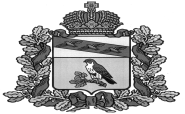 